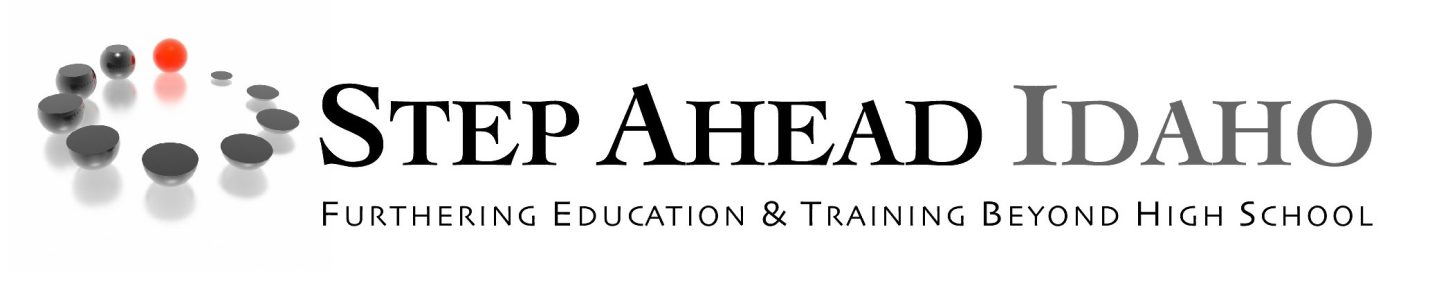 Service PackagesFree Drop-in Center – We offer free advising services at our drop-in center at the Downtown Y for those students that do not demand individual advising.  The hours of the drop-in center are Wednesdays and Thursdays from 3:00 – 6:00pm.Jump-start Me Package – The Jump-start Me Package, designed for 10th-12th grade students, is $250. Students and parents fill out a questionnaire which helps us research and assemble match colleges and a strategy for applying. This package includes a one-hour meeting to talk about the questionnaires; possible colleges that might be good fits academically, financially, and socially; and next steps in the process so that you can continue the quest independently. This package includes access to College Planner Pro. Essay Only Package – The Essay Only Package, designed for 12th grade students, is $600.  This package includes 6 hours of essay evaluation and critique for students who want assistance with college application and/or scholarship essays.Basic Package –  The Basic Package, designed for 11th and 12th grade students, is $2,000 and includes academic planning, college selection, application assistance, essay development guidance and critique, resume writing and other services, like preparation for interviews, as needed. We estimate spending about 20 hours in direct consultation, in communication by phone or email with your student, or in independent research and work on your student’s case. This package includes access to College Planner Pro and the Summer Essay Bootcamp.Athlete Package – The Athlete Package is $2,500 and includes all of the above, plus the additional time and work required to help the student whose goal is a college match that involves playing a sport at the collegiate level. Additional services here include working to match a student’s athletic potential with a good fit academic match, developing a communication strategy between the student and college coaches, and communicating with club or high school coaches. We estimate spending about 25 hours with these candidates. This package includes access to College Planner Pro and the Summer Essay Bootcamp.Artist Package – The Artist Package is $3,000 and includes the Basic Package services, plus the additional time and work required to help the student whose goal is a college match where they can continue in their special area of talent.  Additional services for this package include developing creative arts portfolios, video scripts, and special applications associated with theatre, art, and music degree programs. We estimate spending about 30 hours with these candidates. This package includes access to College Planner Pro and the Summer Essay Bootcamp.Open Hourly Rate – Our open hourly rate is $125 and can include any services mentioned above or on our website. This fee applies to information meetings with 9th and 10th grade students who seek early guidance but who are not yet ready to sign up for a package.Sliding Fee Structure – Step Ahead Idaho wishes to provide college advising to families at a reasonable price.  Our sliding fee structure is below.  If you think you may qualify for a reduced rate for services, please contact us.For more information send an email to:   info@stepaheadidaho.org    or visit:  www.stepaheadidaho.orgAnnual IncomeMonthly IncomeHourly RateJump-Start Me PackageEssay OnlyBasic PackageAthlete PackageArtist Package0- $40,000$0- $3,333$12.50$25$40$150$250$300$40,000- $60,000$3,333- $5,000$31.25$62.50$150$500$625$750$60,000- $70,000$5,000- $5,833$50$100$240$800$1000$1200$70,000- $80,000$5,833- $6,666$68.75$137.50$330$1100$1375$1650$80,000- $90,000$6,666- $7,500$87.50$175$420$1400$1750$2100$90,000- $100,000$7,500- $8,333$106.25$212.50$510$1700$2125$2550$100,000 and up$8,333 and up$125$250$600$2000$2500$3000